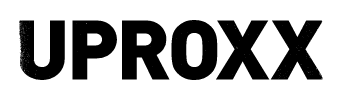 May 22, 2020https://uproxx.com/music/best-new-rb-songs-this-week-saint-jhn-justine-skye/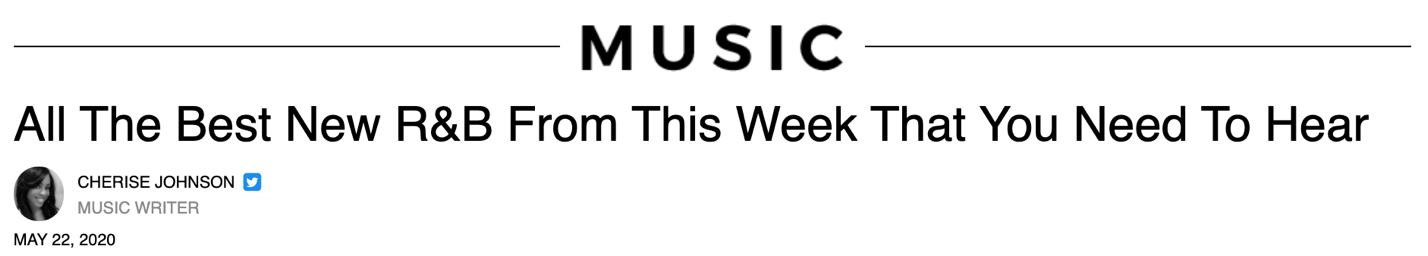 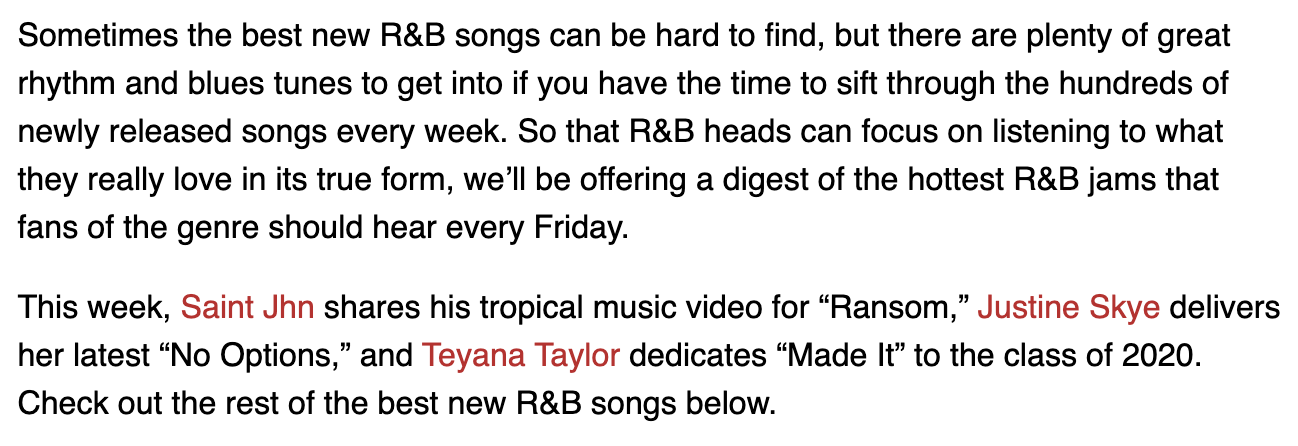 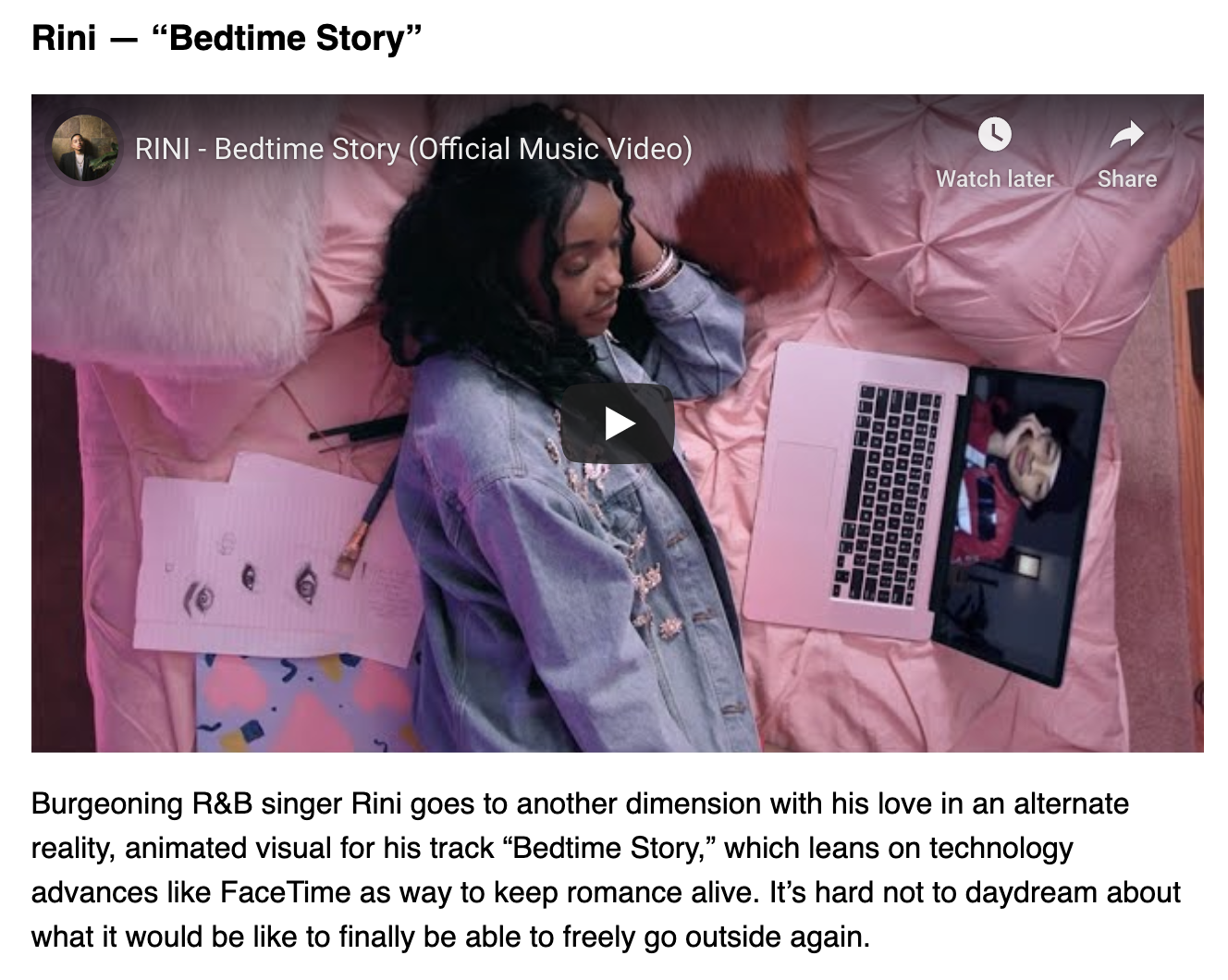 